ПРИЛОЖЕНИЕ № 75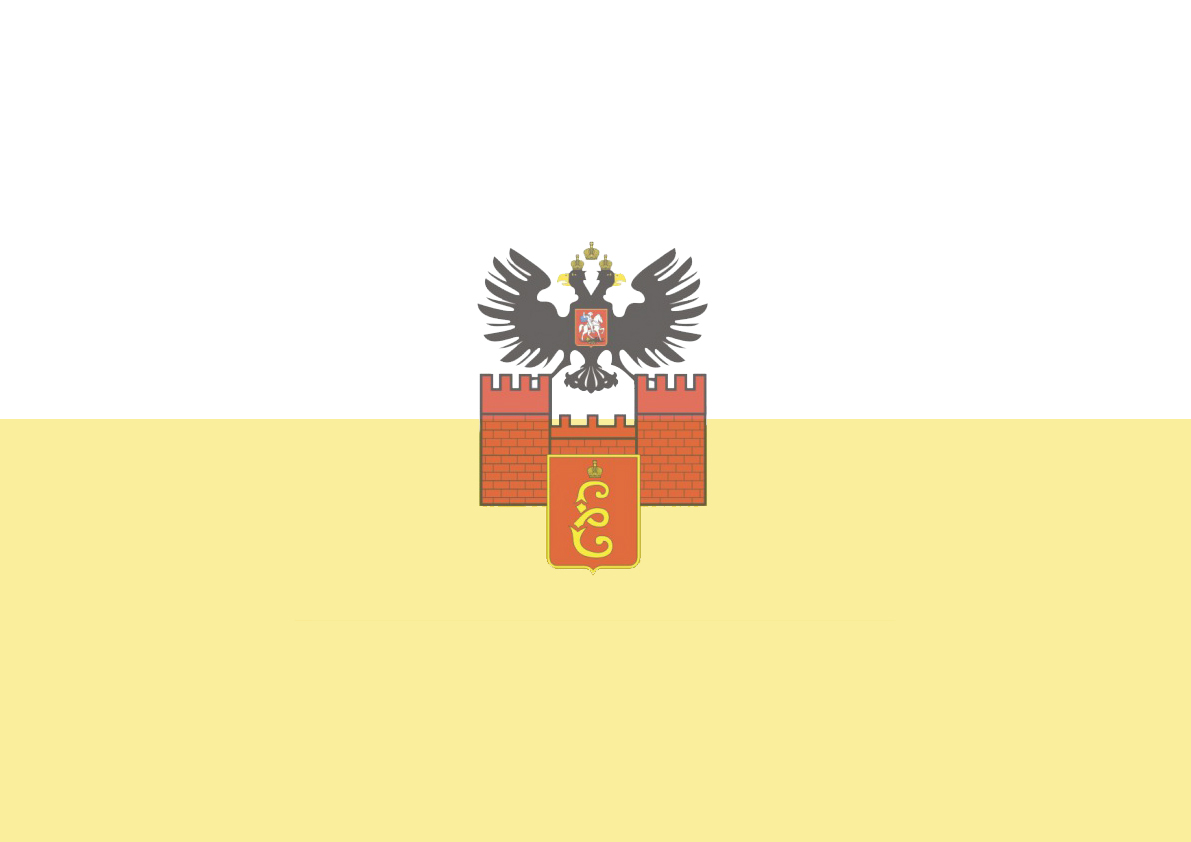 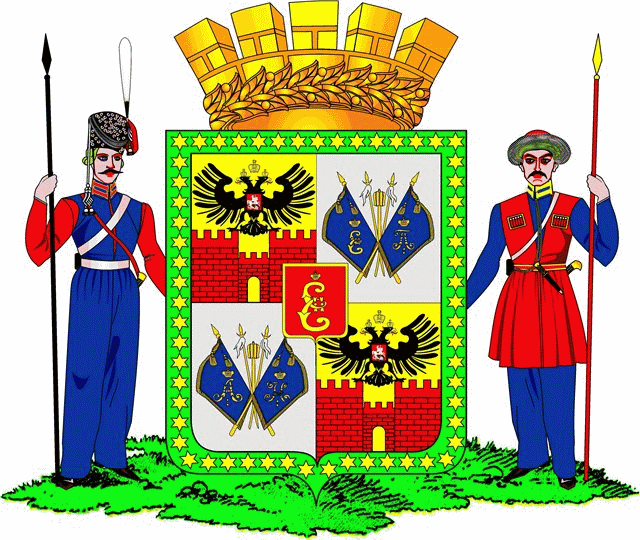 к решению городской Думы Краснодараот__________________№_____________АДМИНИСТРАЦИЯ МУНИЦИПАЛЬНОГО ОБРАЗОВАНИЯ ГОРОД КРАСНОДАРСхема размещения рекламных конструкцийна земельных участках, находящихся в муниципальной собственности муниципального образования город Краснодар или государственная собственность на которые не разграничена (по улице Мира)2013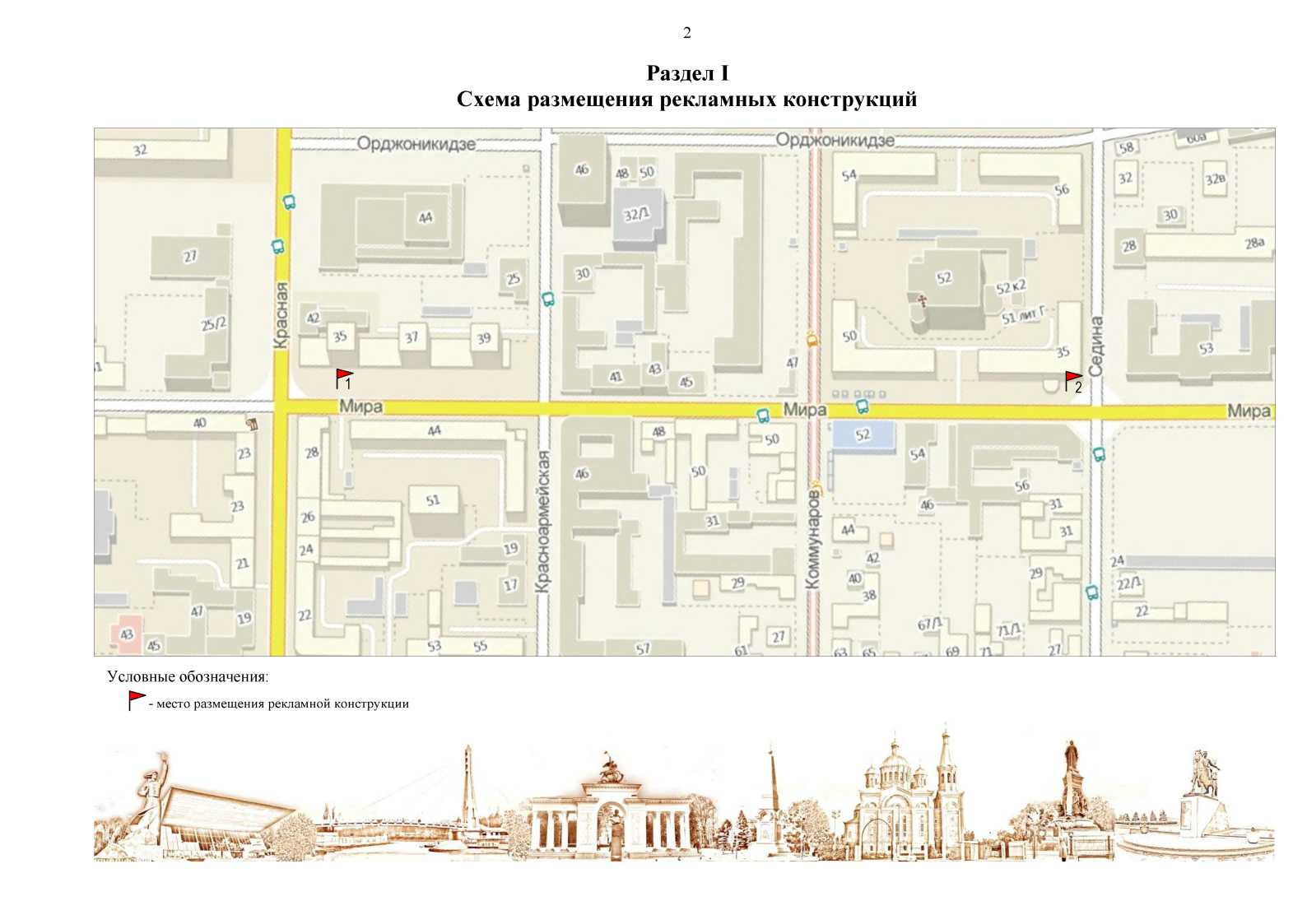 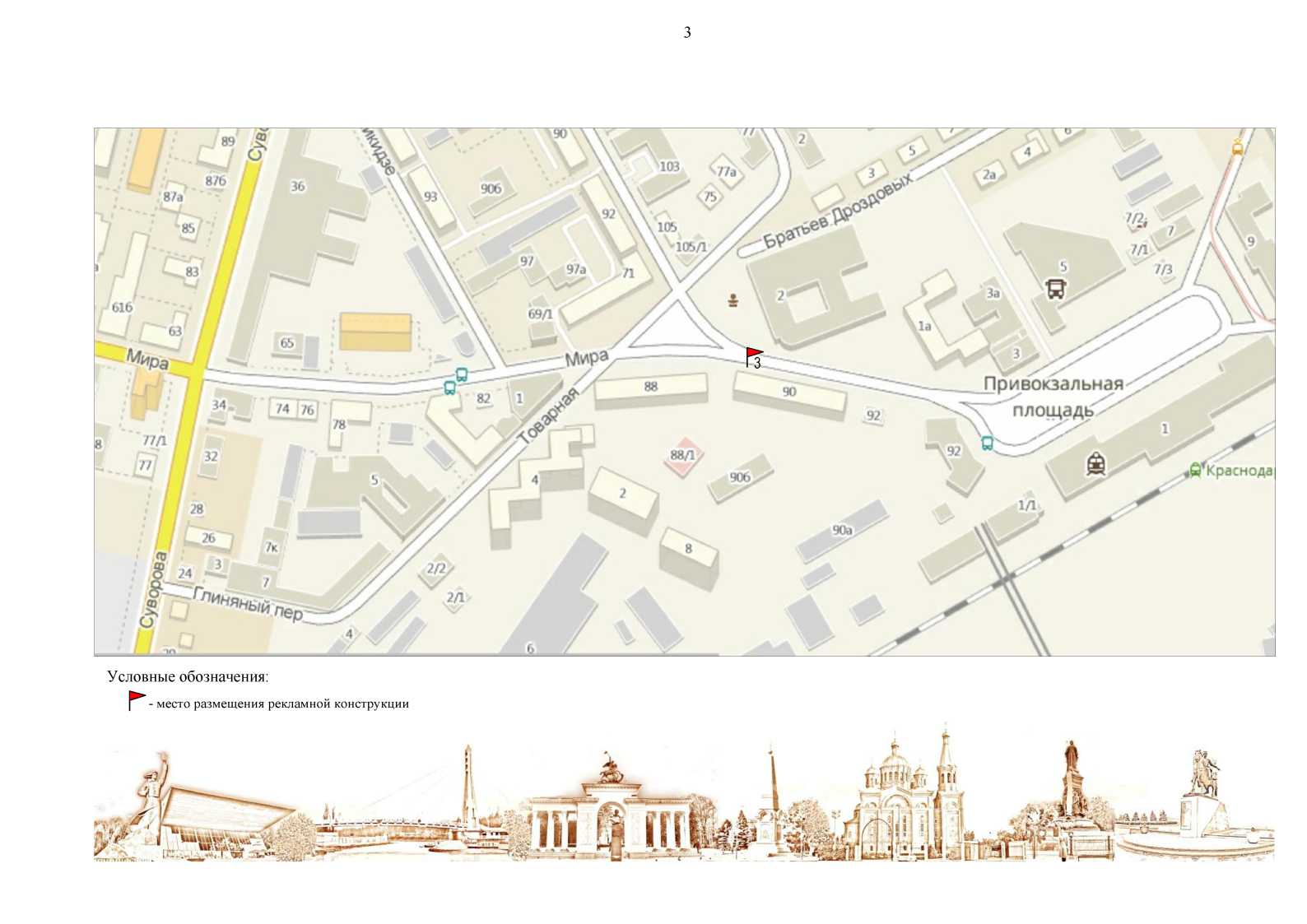 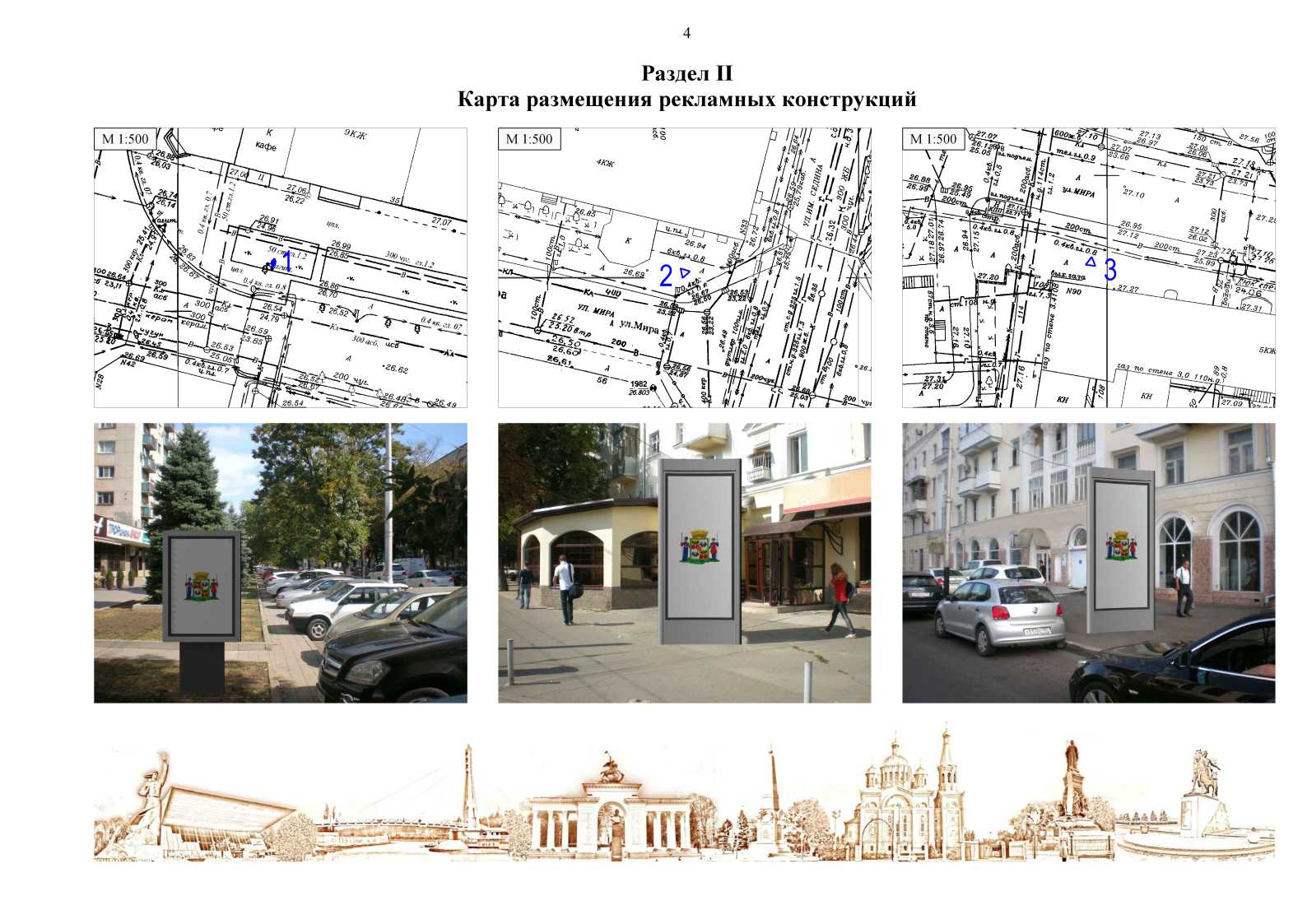 Раздел IIIТипы и виды рекламных конструкцийПилон – двухсторонняя рекламная конструкция малого формата с внутренним подсветом, двумя информационными полями, размер каждого из которых составляет 1,2 x . Площадь информационного поля рекламной конструкции определяется общей площадью его внешних поверхностей. Пилон предназначен для размещения рекламы, социальной рекламы и праздничной информации. Информация на рекламных конструкциях должна размещаться с соблюдением требований законодательства о государственном языке Российской Федерации.Пилон должен иметь маркировку с указанием владельца, номера его телефона, номера и даты разрешения на установку и эксплуатацию рекламной конструкции. Конструктивные элементы жёсткости и крепления (болтовые соединения, элементы опор, технологические косынки и т.п.) рекламной конструкции должны быть закрыты декоративными элементами. Каркасная рама должна закрывать пространство между рекламными поверхностями. Внешняя поверхность должна иметь декоративное обрамление вокруг информационного поля. В случаях установки рекламной конструкции без заглубления фундамента, такой фундамент должен быть закрыт декоративными элементами. 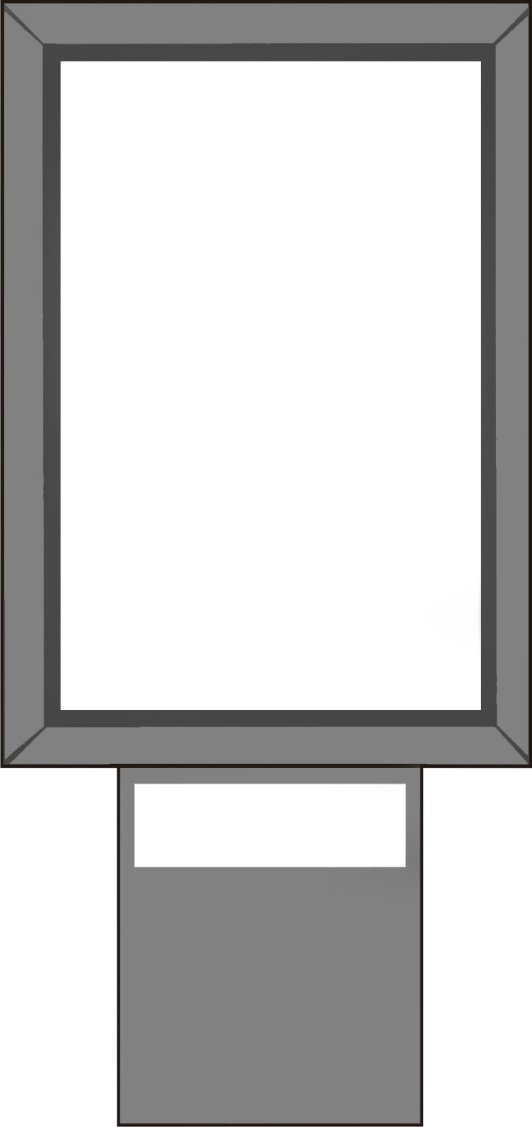 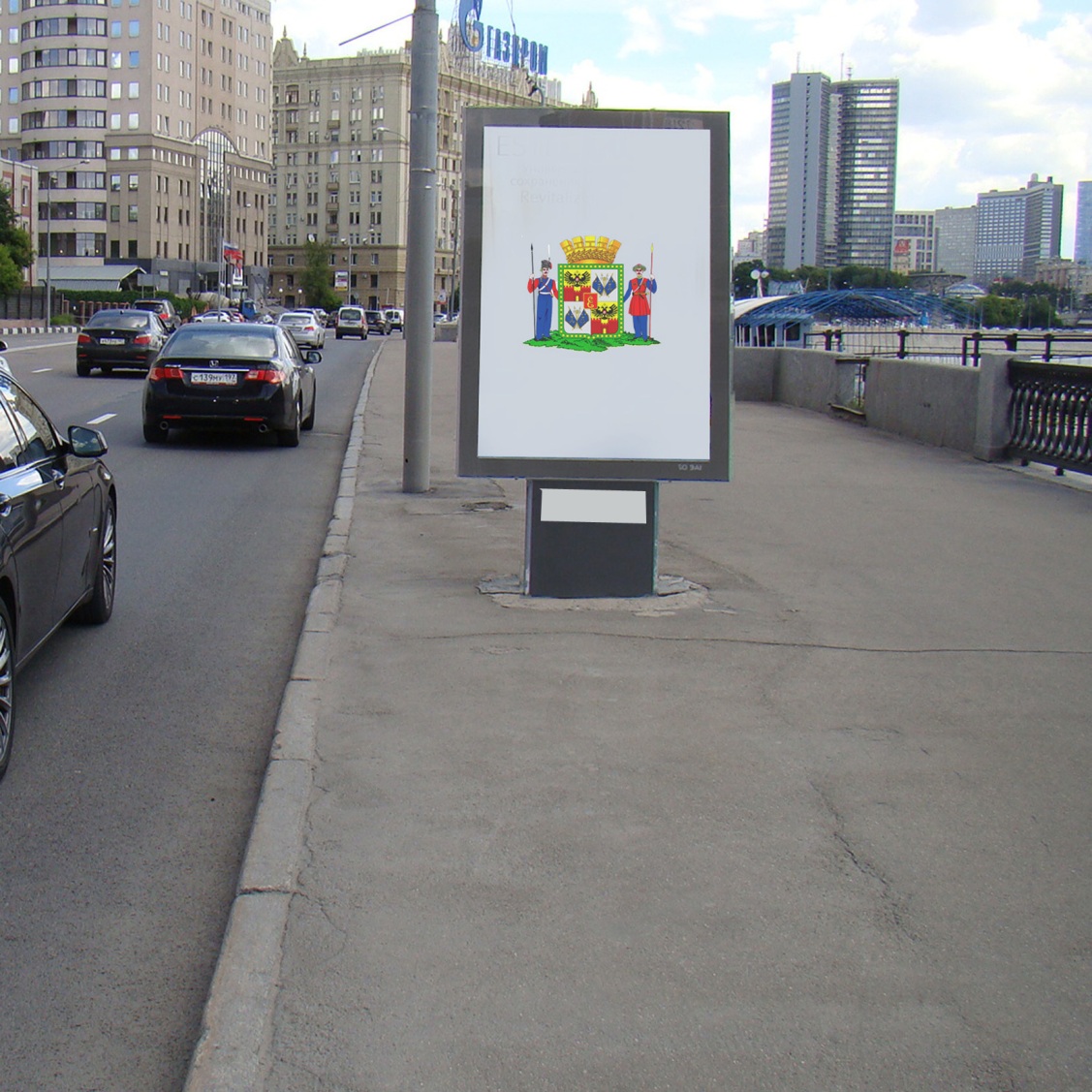 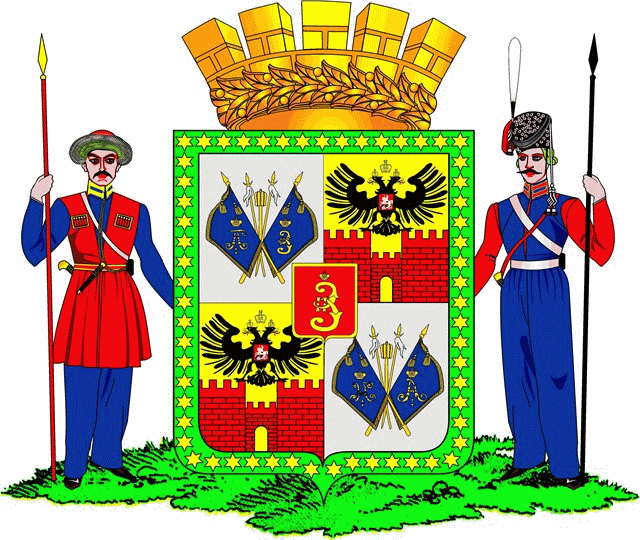 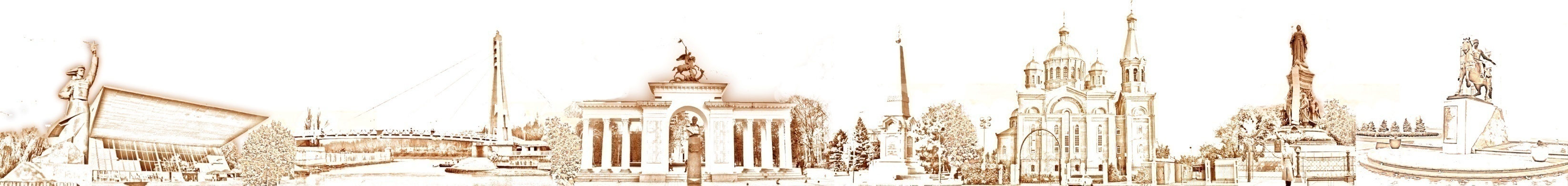 Пиллар – рекламная конструкция малого формата (трёхгранная тумба), с тремя  информационными полями, размер каждого из которых составляет не более 1,4 х ,с внутренним подсветом, присоединяемая к земельному участку и состоящая из основания, каркаса и рекламных поверхностей вогнутой формы. Площадь информационного поля рекламной конструкции определяется общей площадью его сторон. Пиллар предназначен для размещения рекламы, социальной рекламы и праздничной информации. Информация на рекламных конструкциях должна размещаться с соблюдением требований законодательства о государственном языке Российской Федерации.Пиллар должен иметь маркировку с указанием владельца, номера его телефона, номера и даты разрешения на установку и эксплуатацию рекламной конструкции. Конструктивные элементы жёсткости и крепления (болтовые соединения, элементы опор, технологические косынки и т.п.) рекламных конструкций должны быть закрыты декоративными элементами. Фундамент должен быть закрыт декоративной юбкой. В случае установки пиллара на газоне, место установки конструкции выкладывается тротуарной плиткой в диаметре .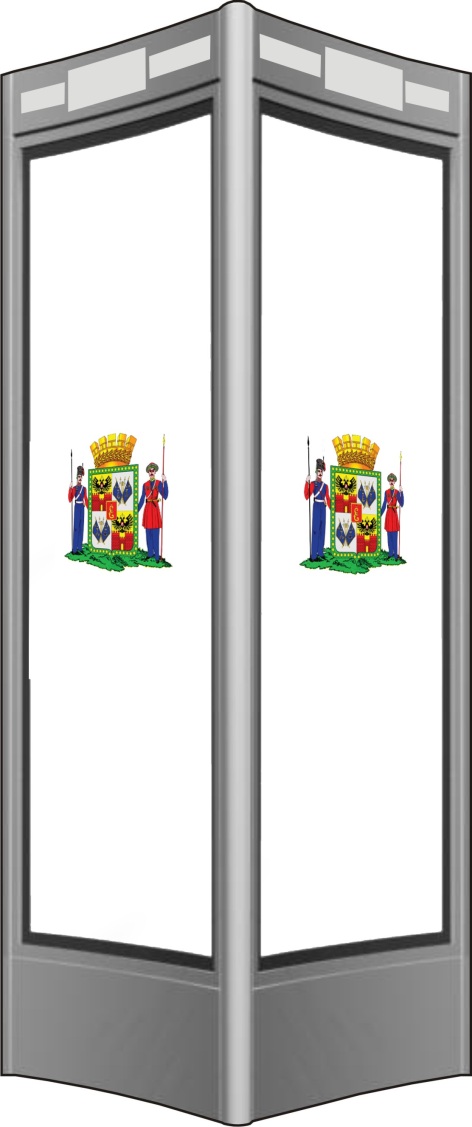 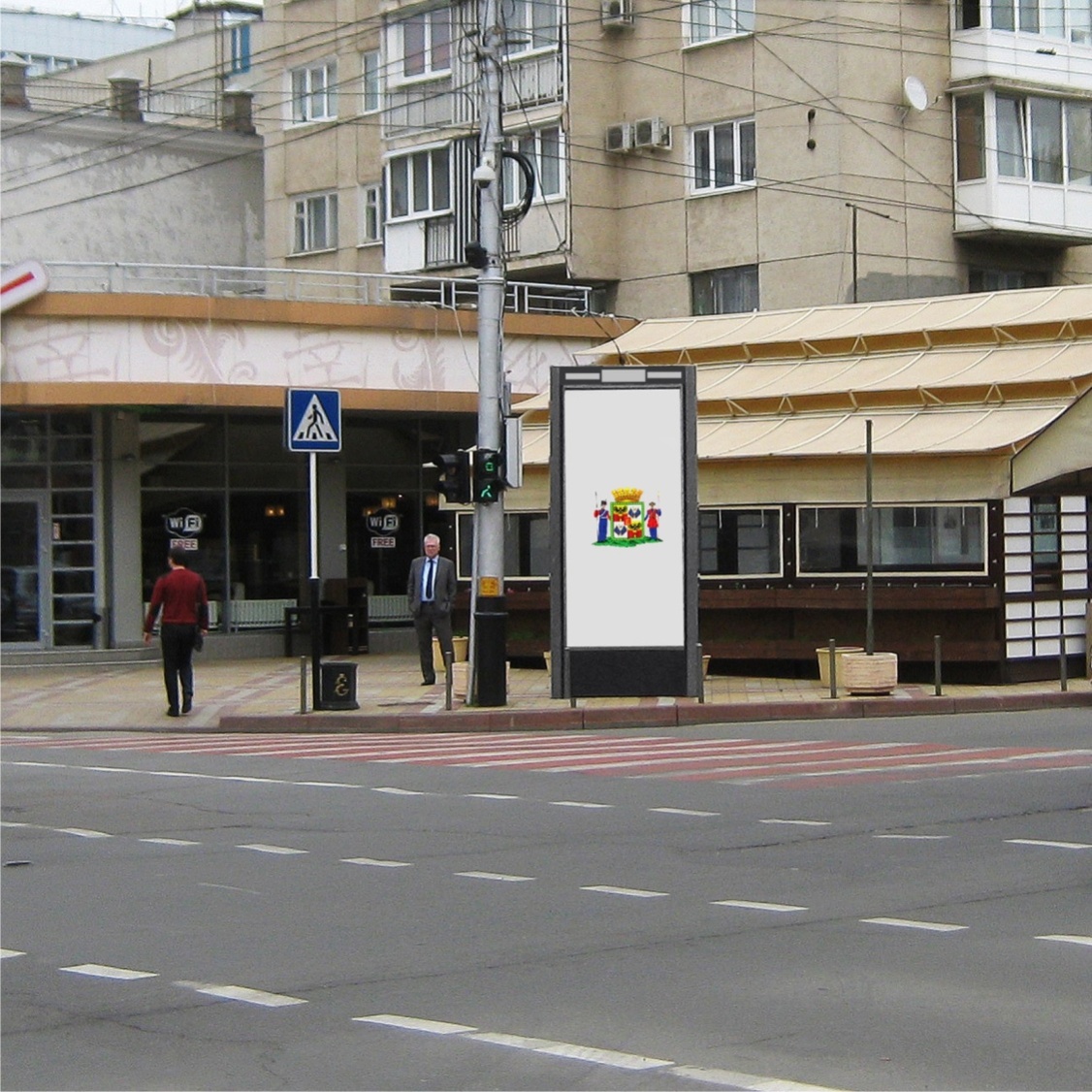 Раздел IVПеречень рекламных конструкций по ул. МираРаздел VТехнические характеристики рекламных конструкцийПилон – рекламная конструкция должна быть спроектирована, изготовлена и установлена в соответствии с требованиями строительных норм и правил, правил устройства электроустановок, технических регламентов, санитарных норм и правил (в том числе требований к освещённости, электромагнитному излучению и пр.), с требованиями пожарной безопасности, законодательства Российской Федерации об объектах культурного наследия (памятниках истории и культуры) народов Российской Федерации, их охране и использовании и других нормативных актов, содержащих требования к рекламным конструкциям.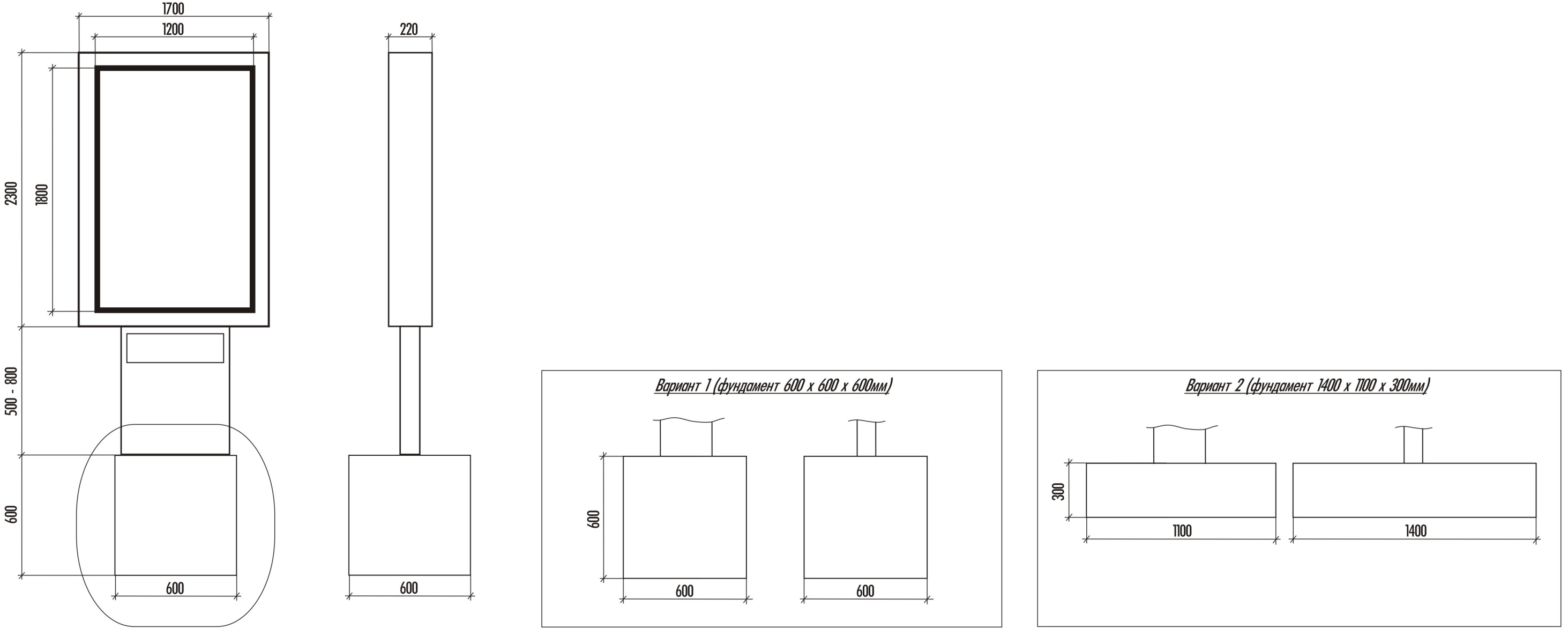 Размеры фундаментов ориентировочные, могут меняться в зависимости от проектной документации рекламной конструкции.1. Общие требования и характеристики.	Для размещения пилона разрабатывается проектная документация с целью обеспечения безопасности при ее установке, монтаже и эксплуатации. 	В основе пилона лежит внутренний стальной каркас и короб, выполненный из алюминиевого профиля высокого качества. Расположение рекламного поля: вертикальное.Количество информационных полей: два.Количество опорных стоек: одна.Рекламная конструкция ставится на заглублённом фундаменте (в случае невозможности установки рекламной конструкции на заглублённом фундаменте, допускается установка рекламной конструкции без заглубления фундамента). Информационная панель представляет собой алюминиевый короб, закреплённый на усиленный стальной каркас прочности. Опорная стойка прямоугольной формы должна быть декоративно облицована конструкционными алюминиевыми профилями или пластиковыми профилями.В качестве заполнения створной рамы используется антивандальный материалтолщиной 6 мм: стекло каленое, поликарбонат, оргстекло.	Основной цвет рекламной конструкции: серый. Покрытие рекламной конструкции - порошковое напыление с антикоррозионными ингибиторами.	2. Размеры.	Размер информационного поля: 1200 х .	Внешний габарит рекламной панели: не более 1700 х .	Расстояние между информационным полем и уровнем земли: 500 - .          Размер облицовки опорной стойки: 400 - .	3. Подсвет рекламной конструкции.	Рекламная конструкция должна иметь внутренний подсвет.4. Технология замены изображения.          Размещение бумажного постера или винилового полотна.	5. Доведение до потребителя рекламных сообщений.	Доведение до потребителя рекламных сообщений на пилонах может производиться:	с помощью неподвижных полиграфических постеров;с помощью демонстрации постеров на динамических системах смены изображений (роллерных системах), обеспечивающих последовательную вертикальную прокрутку плакатов.Пиллар – рекламная конструкция должна быть спроектирована, изготовлена и установлена в соответствии с требованиями строительных норм и правил, правил устройства электроустановок, технических регламентов, санитарных норм и правил (в том числе требований к освещённости, электромагнитному излучению и пр.), с требованиями пожарной безопасности, законодательства Российской Федерации об объектах культурного наследия (памятниках истории и культуры) народов Российской Федерации, их охране и использовании и других нормативных актов, содержащих требования к рекламным конструкциям.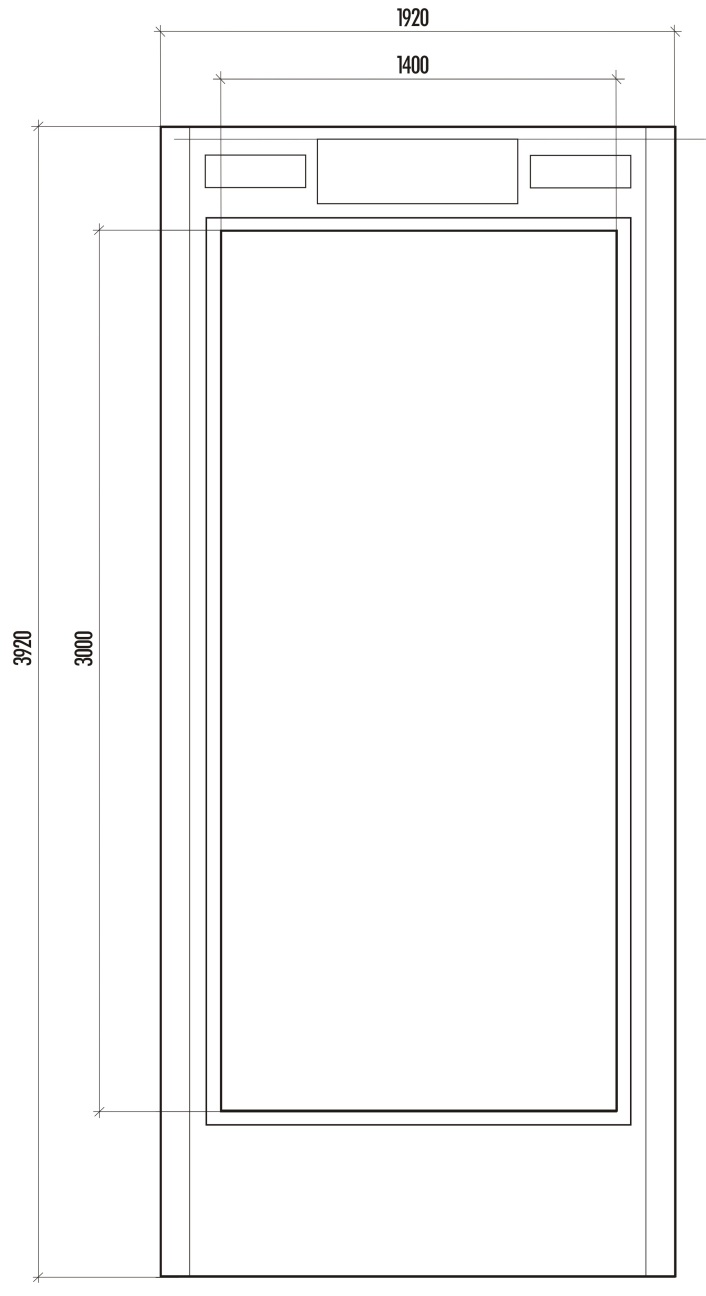 1. Общие требования и характеристики.Для размещения пиллара разрабатывается проектная документация с целью обеспечения безопасности при установке, монтаже и эксплуатации. 	В основе пиллара лежит внутренний стальной каркас и корпус, выполненный из алюминиевого профиля высокого качества.           Расположение рекламного поля: вертикальное.          Количество информационных полей: три.Рекламная конструкция ставится на не заглубляемый фундаментный блок. В качестве заполнения створных рам используется антивандальный материал толщиной 6 мм: стекло каленое, поликарбонат, оргстекло.Основной цвет рекламной конструкции: серый. Покрытие рекламной конструкции - порошковое напыление с антикоррозионными ингибиторами.	2. Размеры.	Размер информационного поля: 1400 х .          Внешний габарит рекламной панели: не более 1920 х .	3. Подсвет рекламной конструкции.	Рекламная конструкция должна иметь внутренний подсвет.	4. Технология замены изображения:          Размещение бумажного постера или винилового полотна.	5. Доведение до потребителя рекламных сообщений.	Доведение до потребителя рекламных сообщений на пилларах может производиться:	с помощью неподвижных полиграфических постеров (винил, бумага);с помощью демонстрации постеров на динамических системах смены изображений (роллерных системах), обеспечивающих последовательную прокрутку плакатов.№ п/пТип и вид рекламной конструкцииКоличество сторонПлощадь информационного поля, кв.мАдрес рекламной конструкцииСпособ доведения до потребителя рекламных сообщенийПобедитель1.Пилон24,32ул. Мира (рядом с № 35)НеподвижныйООО «Конкорд»2.Пиллар312,6ул. Мира (рядом с № 51)НеподвижныйООО «Арт Сайд»3.Пиллар312,6ул. Мира (рядом с № 90)НеподвижныйООО «Гэллери-Сервис»